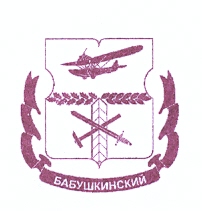 СОВЕТ ДЕПУТАТОВ МУНИЦИПАЛЬНОГО ОКРУГА БАБУШКИНСКИЙ РЕШЕНИЕПРОЕКТ19 января 2021 года           1/МУНИЦИПАЛЬНОГО ОКРУГА БАБУШКИНСКИ                            РЕШЕНОб отчете Комиссиипо противодействию коррупции муниципального округа Бабушкинскийо деятельности в 2020 годуВо исполнение Плана по противодействию коррупции в муниципальном округе Бабушкинский на 2020 год, утвержденного решением Совета депутатов муниципального округа Бабушкинский от 17 марта 2020 года № 4/15, заслушав председателя Комиссии по противодействию коррупции в муниципальном округе Бабушкинский депутата Совета депутатов муниципального округа Бабушкинский Трусова Ф.Н.,Совет депутатов муниципального округа Бабушкинский решил:Принять к сведению отчет Комиссии по противодействию коррупции в муниципальном округе Бабушкинский о деятельности в 2020 году (отчет прилагается).Одобрить антикоррупционную деятельность органов местного самоуправления муниципального округа Бабушкинский и Комиссии по противодействию коррупции в муниципальном округе Бабушкинский в 2020 году.Разместить настоящее решение на официальном сайте органов местного самоуправления муниципального округа Бабушкинский в сети «Интернет» babush.ru.Контроль за выполнением настоящего решения возложить на главу муниципального округа Бабушкинский Трусова Ф.Н.Глава муниципального округа Бабушкинский								       Ф.Н.ТрусовОтчет комиссии по противодействию коррупциимуниципального округа Бабушкинский о деятельности в 2020 году В 2020 году антикоррупционная деятельность в органах местного самоуправления муниципального округа Бабушкинский велась в соответствии с Планом мероприятий по противодействию коррупции в муниципальном округе Бабушкинский на 2020 год, утвержденным решением Совета депутатов муниципального округа Бабушкинский от 17 марта 2020 года № 4/15.Комиссия по противодействию коррупции муниципального округа Бабушкинский является постоянно действующим совещательным органом Совета депутатов муниципального округа Бабушкинский, образованным для определения приоритетных направлений в сфере борьбы с коррупцией и создания эффективной системы противодействия коррупции в органах местного самоуправления муниципального округа Бабушкинский.Комиссия обеспечивает работу по разъяснению муниципальным служащим аппарата Совета депутатов муниципального округа Бабушкинский, депутатам Совета депутатов муниципального округа Бабушкинский основных положений действующего законодательства по противодействию коррупции, требований к служебному поведению муниципальных служащих, механизмов возникновения конфликта интересов.Для выявления и устранения причин и условий, способствующих возникновению коррупции, Комиссией по противодействию коррупции муниципального округа Бабушкинский ежеквартально проводился анализ деятельности аппарата Совета депутатов муниципального округа Бабушкинский по выполнению мероприятий по противодействию коррупции по следующим направлениям:– организация проведения антикоррупционной экспертизы, анализ муниципальных нормативных правовых актов на коррупциогенность;– совершенствование организации деятельности в сфере размещения муниципальных заказов;– противодействие коррупции в области оказания муниципальных услуг и информирования населения;– формирование нетерпимого отношения к проявлениям коррупции, пропаганда антикоррупционной государственной политики;– совершенствование функционирования муниципальной службы.В течение 2020 года Комиссией по противодействию коррупции совместно с руководителем аппарата Совета депутатов муниципального округа Бабушкинский ежеквартально проводились правовые консультации в целях обсуждения практики применения антикоррупционного законодательства с муниципальными служащими аппарата Совета депутатов, а также рассматривались вопросы правоприменительной практики по результатам вступивших в законную силу решений судов, арбитражных судов о признании недействительными ненормативных правовых актов, незаконными решений и действий (бездействия) органов местного самоуправления муниципальных округов города Москвы, организаций и их должностных лиц в целях выработки и принятия мер по предупреждению и устранению причин выявленных нарушений.На постоянной основе в соответствии с Федеральным законом от 17.07.2009 года №172-ФЗ «Об антикоррупционной экспертизе нормативных правовых актов и проектов нормативных правовых актов» в отношении муниципальных нормативно-правовых актов органов местного самоуправления муниципального округа Бабушкинский проводилась антикоррупционная экспертиза, включая правовую экспертизу проектов нормативно-правовых актов, мониторинг уже принятых нормативно-правовых актов, а также независимую антикоррупционную экспертизу проектов нормативно-правовых актов путем размещения их на официальном сайте органа местного самоуправления для дальнейшего приема заключений по результатам проверки юридическими и физическими лицами, аккредитованными Министерством юстиции РФ.При подготовке проектов муниципальных правовых актов исключались положения, допускающие неоднозначное толкование или индивидуальную трактовку муниципальными служащими и приводящие к их коррупциогенной интерпретации.Проведена юридическая и антикоррупционная экспертиза нормативно-правовых актов всего за отчетный период:Проектов нормативно-правовых актов органов местного самоуправления муниципального округа Бабушкинский – 16;За отчетный период нарушений в проектах нормативно-правовых актов и коррупциогенных факторов не выявлено. В целях взаимодействия с правоохранительными органами по вопросам коррупционных проявлений, в соответствии с решением Совета депутатов муниципального округа Бабушкинский от 13 ноября 2014 года № 13/8 «О взаимодействии с межрайонной Бабушкинской прокуратурой», аппаратом Совета депутатов муниципального округа Бабушкинский постоянно направляются проекты нормативно-правовых актов органов местного самоуправления муниципального округа Бабушкинский в Бабушкинскую межрайонную прокуратуру СВАО г. Москвы для проведения правовой экспертизы и исключения коррупциогенных факторов. За отчетный период не было оснований:– для проведения заседаний Комиссии по соблюдению требований к служебному поведению муниципальных служащих и урегулированию конфликтов интересов;– для проверки соблюдения муниципальными служащими ограничений, установленных статьей 13 Федерального закона от 2 марта . № 25-ФЗ «О муниципальной службе в РФ», статьей 14 Закона города Москвы от 22 октября . N 50 «О муниципальной службе в городе Москве»;– для обмена информацией с правоохранительными органами о проверке лиц, претендующих на поступление на муниципальную службу в органы местного самоуправления муниципального округа Бабушкинский, на предмет наличия неснятой и непогашенной судимости;– для привлечения к ответственности муниципальных служащих за нарушение требований законодательства Российской Федерации о противодействии коррупции, касающихся предотвращения и урегулирования конфликта интересов.За отчетный период не имелось:– фактов неисполнения должностных обязанностей и функций муниципальными служащими аппарата Совета депутатов, сообщений о случаях коррупционных или иных правонарушений, ставших им известными в связи с выполнением своих должностных обязанностей;– случаев обращения к муниципальным служащим каких-либо лиц в целях склонения их к совершению коррупционных правонарушений; – случаев несоблюдения муниципальными служащими аппарата Совета депутатов муниципального округа Бабушкинский требований законодательства Российской Федерации о противодействии коррупции, касающихся предотвращения и урегулирования конфликта интересов.В соответствии с Планом, руководителем аппарата Совета депутатов муниципального округа Бабушкинский до Комиссии ежеквартально доводилась информация о соблюдении муниципальными служащими аппарата Совета депутатов муниципального округа Бабушкинский требований законодательства Российской Федерации о противодействии коррупции.Комиссией совместно с юридической и кадровой службой аппарата Совета депутатов проведен анализ должностных инструкций муниципальных служащих аппарата Совета депутатов муниципального округа Бабушкинский с целью выявления положений с наличием коррупционной составляющей. Коррупциногенных факторов в должностных инструкциях не выявлено. На протяжении отчетного периода Комиссией совместно с руководителем аппарата Совета депутатов муниципального округа Бабушкинский обеспечивался контроль за исполнением Федерального закона от 05.04.2013 N 44-ФЗ «О контрактной системе в сфере закупок товаров, работ, услуг для обеспечения государственных и муниципальных нужд», соблюдались сроки размещения в единой информационной системе и на официальном сайте Российской Федерации в сети «Интернет» для размещения информации о размещении заказов извещений, документации, протоколов, сроки заключения контрактов, их исполнения, размещения сведений и отчетов.В течении отчетного года Комиссией совместно с руководителем аппарата Совета депутатов муниципального округа Бабушкинский проводился анализ должностных инструкций муниципальных служащих с целью выявления положений с наличием коррупционной составляющей. Коррупционные составляющие не выявлены.В соответствии с планом, муниципальный служащий аппарата Совета депутатов, в должностные обязанности которых входит участие в противодействии коррупции, прошел курс повышения квалификации по данной тематике. В соответствии с требованиями законодательства до 30 апреля 2020 года были предоставлены справки о доходах, расходах, об обязательствах имущественного характера своих и супругов муниципальными служащими и лицами, замещающими муниципальные должности муниципального округа Бабушкинский.Депутатами Совета депутатов муниципального округа Бабушкинский в 2020 году были представлены Мэру Москвы в порядке, установленном Законом города Москвы от 17 декабря 2014 года № 64 «О мерах по противодействию коррупции в городе Москве», сведения о своих доходах, расходах, об имуществе и обязательствах имущественного характера, а также сведения о доходах, расходах, об имуществе и обязательствах имущественного характера своих супруги (супругов) и несовершеннолетних детей.Сроки, установленные Порядком размещения сведений о доходах, расходах, об имуществе и обязательствах имущественного характера муниципальных служащих, лиц, замещающих муниципальные должности муниципального округа Бабушкинский и членов их семей, на официальном сайте муниципального округа Бабушкинский и предоставления этих сведений средствам массовой информации для опубликования не нарушались.За отчетный 2020 год Комиссией было проведено 4 заседания.В аппарате Совета депутатов муниципального округа Бабушкинский проведено 4 совещания с муниципальными служащими по разъяснению требований к служебному поведению и служебной этике, вопросов административной и уголовной ответственности за коррупционные правонарушения и преступления.В Департамент территориальных органов исполнительной власти города Москвы ежеквартально направляются сведения о ходе реализации мероприятий по противодействию коррупции накопительным итогом.Информирование жителей о мерах, принимаемых в муниципальном округе Бабушкинский по противодействию коррупции происходит путем размещения информации на официальном сайте муниципального округа babush.ru в сети «Интернет».Приложениек решению Совета депутатов муниципального округа Бабушкинскийот 19 декабря  2021 года № 1/